Ti Ti Tábor Hungarian Folk Camp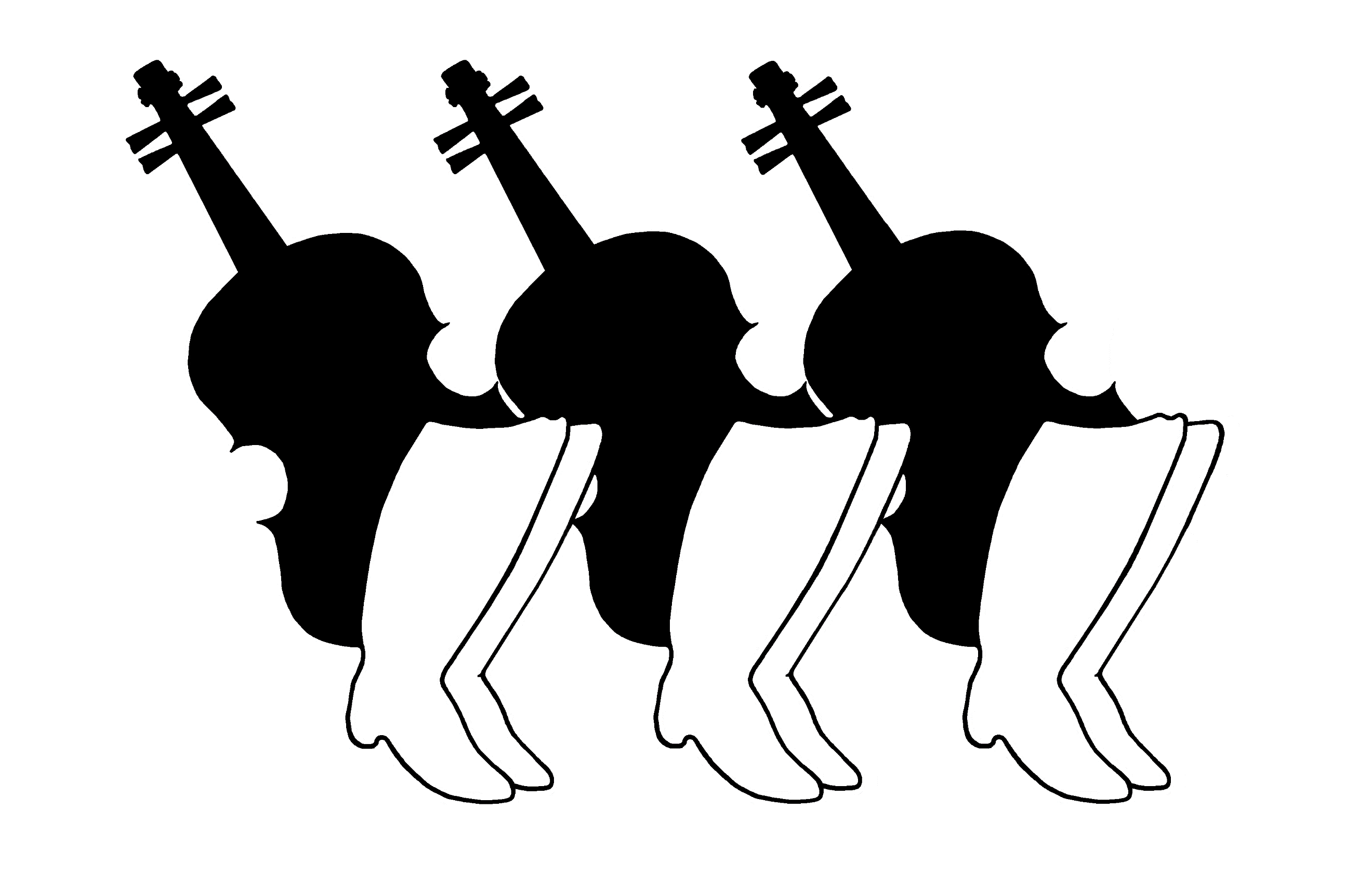 Registration Form 2018Full Week Pricing - July 29-August 5, 2018Paid in Full before April 30th  			$645 	Program Participant 	(lodging, food, lessons, táncház) 	$505 	Happy Camper (lodging, food, táncház)$425 	Teen (ages 13-17)	$295 	Children (ages 6-12 years) 		$105 	Children (ages 3-5 years) Paid in Full after April 30th$695 	Program Participant 	(lodging, food, lessons, táncház)$555	Happy Camper (lodging, food, táncház)$475	Teen (ages 13-17)$335	Children (ages 6-12 years)$125 	Children (ages 3-5 yearsParticipant 1Participant 2Name:Name as printed on nametag: Male    Female Male    FemaleAddress:                      StreetCity/StateZipPhone:Email:Program Choice(s): Dance   Singing  Happy CamperInstrument: __________________ Teen     Children -age: _______  Dance   Singing Happy CamperInstrument: __________________ Teen     Children -age: _______Accommodations: Cabin  Bringing Tent I am making my own arrangement for a hotel Cabin  Bringing Tent I am making my own arrangement for a hotelMeal Plan: Regular    Vegetarian Regular    VegetarianDo you need transportation from the airport? Yes     No Yes     No